Medienkommentar 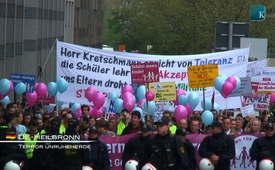 Wer finanziert die gewaltbereiten [...] Gegendemonstranten?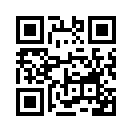 Liebe Zuschauer, herzlich willkommen bei Klagemauer.tv. Heute berichten wir erneut über den Bildungsplan der Grün-Roten Landesregierung in Baden...Liebe Zuschauer,
herzlich willkommen bei Klagemauer.tv. Heute berichten wir erneut über den Bildungsplan der Grün-Roten Landesregierung in Baden Württemberg. Die  Regierung möchte mit diesem Plan fächerübergreifend gegen Diskriminierung aufgrund unterschiedlicher sexueller Orientierung vorgehen.
Auch die Kritiker dieses Bildungsplanes sprechen sich ausdrücklich gegen jede Form der Diskriminierung aus. Ihre Kritik richtet sich jedoch gegen die Überbetonung dieser Diskriminierungsform, da sich nur 3% aller Diskriminierungen auf die von der Regierung angemahnte sexuelle Identität beziehen.
Ferner sehen die Gegner des Bildungsplanes einen klaren Verstoss gegen das Grundgesetz. Darin wird in Art. 6, Absatz 2 den Eltern – und nicht dem Staat – die Hauptverantwortung für die Erziehung ihrer Kinder zugesichert. 
Am Samstag, den 5. April 2014, fand daher nun schon die dritte Großdemonstration mit diesmal bereits ca. 2500 Teilnehmern statt. Diese Zahl gab der Veranstalter nach Ende der Demonstration bekannt. Die Demo musste mit ca. 500 Polizeibeamten geschützt werden. Denn schon im Vorfeld rief auch dieses Mal das „Antifaschistisches Aktionsbündnis Stuttgart & Region“ auf seiner Homepage zum Stören und Blockieren dieser rechtmäßigen und friedlichen Demonstration auf. Dort war folgendes zu lesen: „Eine solch gefährliche Allianz wollen und werden wir auch dieses Mal nicht ungestört durch die Stuttgarter Innenstadt ziehen lassen“. Diese Organisation rät den „Gegendemonstranten“ Handys und Kameras zum Fotografieren zu Hause lassen, da „diese Aufnahmen im Nachhinein großen Ärger machen können“…Weiter führen sie aus: „eine weitere Gefahr ist das Einstellen von privaten Bildern auf öffentlich zugänglichen Internetseiten,…auch hier können die Behörden zuschlagen und sich die gemachten Aufnahmen zum eigenen Nutzen herunterladen, um sie dann gegen Euch…zu verwenden. Achtet also darauf, wie ihr euch anzieht, denkt an Brillen und Mützen. Seid kreativ und lauft nicht so rum wie immer“.
Wie ist es nur möglich, dass solche dubiosen Organisationen offen zu Gewalt aufrufen können? Hier ist die Polizei aufgerufen, denn dieses Verhalten ist eindeutig rechtswidrig! Wenn schon im Vorfeld dazu aufgerufen wird sich so zu kleiden, dass man nicht erkannt werden kann, um dadurch unerkannt Straftaten zu begehen, dann ist dies ein Angriff auf den Rechtsstaat und dessen demokratische Grundordnung!
Die Polizei und die Staatsanwaltschaft sind hier zwingend gefordert schon vor der Demonstration gegen diese potentiellen Straftäter einzugreifen.
Da auch an anderen Orten in Deutschland Demonstrationen gegen die Frühsexualisierung der Kinder regelmäßig und planmäßig gestört werden, müssen wir an dieser Stelle wichtige Fragen stellen:
Sind solche gewalttätigen Ausschreitungen systematisch organisiert? Wer hat ein Interesse daran, Demonstrationen dieser Art bereits im Keim zu ersticken? Könnte es sich bei den randalierenden Linksextremen auch in diesem Fall wieder um bezahlte Aktivisten gehandelt haben, wie dies bei den Krawallen gegen die Familien-Konferenz des Compact-Magazins im November 2013 der Fall war? Dort wurde bekannt, dass die Störaktion der ungefähr 400 vermummten „Antifa-Randalierer“ von SPD und Linkspartei mit Ticketkäufen usw. finanziell unterstützt worden war.
Meine Damen und Herren, wer finanziert gewaltbereite Aktivisten in Deutschland? Für sachdienliche Hinweise und weiterführende Informationen wenden Sie sich bitte unter „Klage einreichen“ an Klagemauer.tv“. Wir bedanken uns bei Ihnen für jede Unterstützung und wünschen Ihnen noch einen guten Abend.von kw.Quellen:http://www.youtube.com/watch?v=1-w85YLm43Ihttp://aabs.tk/https://www.compact-magazin.com/compact-konferenz-grosser-sieg-fuer-die-meinungsfreiheit-und-die-familie/Das könnte Sie auch interessieren:#BildungsplanBW - in Baden Württemberg - www.kla.tv/BildungsplanBW

#Medienkommentar - www.kla.tv/MedienkommentareKla.TV – Die anderen Nachrichten ... frei – unabhängig – unzensiert ...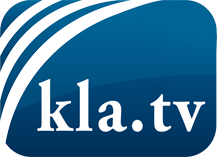 was die Medien nicht verschweigen sollten ...wenig Gehörtes vom Volk, für das Volk ...tägliche News ab 19:45 Uhr auf www.kla.tvDranbleiben lohnt sich!Kostenloses Abonnement mit wöchentlichen News per E-Mail erhalten Sie unter: www.kla.tv/aboSicherheitshinweis:Gegenstimmen werden leider immer weiter zensiert und unterdrückt. Solange wir nicht gemäß den Interessen und Ideologien der Systempresse berichten, müssen wir jederzeit damit rechnen, dass Vorwände gesucht werden, um Kla.TV zu sperren oder zu schaden.Vernetzen Sie sich darum heute noch internetunabhängig!
Klicken Sie hier: www.kla.tv/vernetzungLizenz:    Creative Commons-Lizenz mit Namensnennung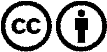 Verbreitung und Wiederaufbereitung ist mit Namensnennung erwünscht! Das Material darf jedoch nicht aus dem Kontext gerissen präsentiert werden. Mit öffentlichen Geldern (GEZ, Serafe, GIS, ...) finanzierte Institutionen ist die Verwendung ohne Rückfrage untersagt. Verstöße können strafrechtlich verfolgt werden.